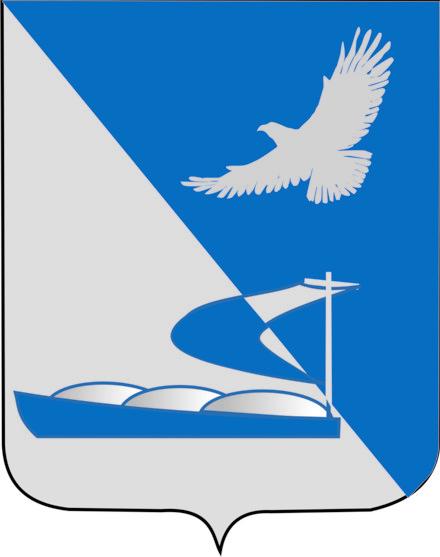 ДОКЛАДглавы МО «Ахтубинский район»Ведищева Виктора АлексеевичаО достигнутых значениях показателей для оценкиэффективности деятельности органов местногосамоуправления муниципального образования «Ахтубинский район» за 2013 год и их планируемых значенияхна 3-летний период______________В.А.Ведищев30 апреля 2014 годаII. Основные результаты и перспективы деятельности органов местного самоуправления муниципального района по решению вопросов местного значения и социально-экономического развития муниципального районаАхтубинский район расположен на северо-востоке Астраханской области. Административный центр – город Ахтубинск.Район включает 15 муниципальных образований,
в которые входят 45 населенных пунктов, из них 1 город,
2 поселка городского типа, 42 сельских населенных пункта.Ахтубинский район – самый большой по площади район области – 7,8 тыс. км2. Район граничит с Республикой Казахстан, с Черноярским, Харабалинским, Енотаевским районами и с Волгоградской областью.Население района на 1 января 2014 года с учетом итогов ВПН-2010 составляет 66,64 тыс. человек. Здесь проживают представители 66 национальностей – русские, казахи, украинцы, чеченцы, татары и др.Разнообразие полезных ископаемых предопределено особенностями геологического строения и климата региона. К настоящему времени на территории Ахтубинского района открыт ряд месторождений поваренной соли, гипса, минеральной воды, лечебных грязей и других полезных ископаемых.Разнообразие полезных ископаемых предопределено особенностями геологического строения территории, климата региона.Уникальное Баскунчакское месторождение поваренной соли является одним из крупнейших в России.По состоянию на 1 января 2013 года зарегистрированы 644 организации различных форм собственности и 1837 индивидуальных предпринимателей, включая глав крестьянских (фермерских) хозяйств.На территории муниципального образования находится крупнейший центр испытаний авиационной техники – ГЛИЦ им. В. П. Чкалова.В структуре объема отгруженных товаров собственного производства, выполненных работ и услуг собственными силами по районам области Ахтубинский район занимает четвертое место – 2,3 %. На душу населения показатель составляет 41,2 тыс. руб. четвертое место по области.В структуре объемов отгруженных товаров собственного производства, выполненных работ и услуг добыча полезных ископаемых занимает 57,3%, обрабатывающие производства – 29,8%, производство, передача и распределение электроэнергии, газа и воды – 12,9%.Район является лидером по производству овощей.Сельское хозяйство района также представлено производством картофеля и бахчевых культур.В районе выращивают крупный рогатый скот, овец
и коз, лошадей, птиц; производят мясо, молоко, яйца.В 2013 году объем валовой продукции сельского хозяйства превысил уровень 2012 года на 11,1 % и составил 3742 млн. рублей. Удельный вес Ахтубинского района в производстве продукции сельского хозяйства Астраханской области в 2013 году составил 13,8 %, в производстве продукции растениеводства – 16 %, животноводства – 11 %.Инвестиции в основной капитал в 2013 году составили 566340 тыс. или 91,7 % к 2012 году. Наибольшее число инвестиций было вложено в такие отрасли:- добыча полезных ископаемых – 39,2 % от общего объема инвестиций;- сельское хозяйство, охота и лесное хозяйство – 27,8 %;- здравоохранение и предоставление социальных услуг – 10,7 %.По сравнению с 2012 годом увеличились объемы инвестиций в сельском хозяйстве в 71,6 раза, в образовании в 6,4 раза, здравоохранении и предоставлении социальных услуг в 2 раза. На территории района расположен Богдинско-Баскунчакский заповедник, основанный в 1997 году, площадью 18,5 тыс. га. Удивительный памятник природы в районе – гора Большое Богдо – единственная и самая высокая точка Прикаспийской низменности. Подножие горы лежит на 20 м ниже уровня моря, а вершина – примерно на 150 м выше.Экономика Ахтубинского района является аграрно-индустриальной.Основными отраслями экономики являются: добыча полезных ископаемых, сельское хозяйство, обрабатывающие производства, строительство, торговля и общественное питание, сфера услуг.Экономическое развитиеЧисло субъектов малого предпринимательства в 2012 году составило 1843 единицы: 295 малых предприятий и 1548 индивидуальных предпринимателей, в 2013 году 1909 единиц: 314 малых предприятий и 1595 индивидуальных предпринимателей. Увеличение числа субъектов малого предпринимательства в 2013 году к уровню 2012 года составило в общей своей массе 103,6 % (малые предприятия – 106,4 %, индивидуальные предприниматели- 103,0 %).Число субъектов малого и среднего предпринимательства на 10 000 населения в 2013 году составило 284,2 единицы, что на 6,0 % больше, чем в 2012 году. Увеличению показателя способствовало предоставление государственной и муниципальной поддержке начинающим предпринимателям, создание в районе благоприятного предпринимательского климата. На среднесрочный период 2014-2016 годы количество субъектов малого и среднего предпринимательства на 10 000 населения достигнет в 2014 году 288,5 единиц, в 2015 году – 293,0 единиц, в 2016 году – 296,8 единиц. Будет продолжено оказание  муниципальной поддержки в рамках муниципальной программы «Развитие и поддержка малого и среднего предпринимательства МО «Ахтубинский район» на 2012 – 2014 годы». На исполнение программы на 2014 год заложено 1800 тыс. рублей. Совместно с администрациями поселений района проводится работа по созданию условий для развития бизнеса (сопровождение инвестиционных проектов, муниципальная поддержка, формирование инвестиционных площадок).Доля среднесписочной численности работников (без внешних совместителей) малых предприятий в среднесписочной численности работников (без внешних совместителей) всех предприятий и организаций составляла в 2012 году – 16,5 %, в 2013 году- 14,8 %. Такое значительное падение численности работающих связано с большим миграционным оттоком населения из района по разным причинам. Основная причина: военнослужащие и члены их семей выезжают на место постоянного жительства по истечению срока службы, а это самый трудоспособный возраст 45 лет.В прогнозируемом периоде 2014-2016 годы доля среднесписочной численности работающих на малых предприятиях в среднесписочной численности работников всех предприятий и организаций будет расти и к 2016 году достигнет уровня 16,8 % за счет создания дополнительных рабочих мест, чему будет способствовать муниципальная и государственная поддержка.Объем инвестиций в основной капитал по крупным и средним предприятиям и организациям, зарегистрированным на территории Ахтубинского района в 2013 году составил 566,3 млн. руб., или 100,0 % к аналогичному периоду 2012года (566,1 млн. руб.). Источниками финансирования инвестиционных проектов являлись собственные и привлеченные средства. Доля собственных средств организаций и субъектов малого и среднего предпринимательства в общем объеме финансирования составила в отчетном году 69,5% (393,8млн.руб.) или 127,5% к аналогичному периоду 2012 года (308,9 млн. руб.).Объем инвестиций (за исключением бюджетных средств) в расчете на 1 человека за 2013год составил 7144,10руб, а в ценах 2003года - 3103,33руб., или 85,1% к аналогичному периоду 2012 года (3645,4руб).Анализ инвестиций по «чистым» видам экономической деятельности по Ахтубинскому району показывает, что 55,2 % (312,6млн. руб.) освоено в отрасли «Добыча полезных ископаемых»; 5,7 % (32,2 млн. руб.) – в отрасли «Обрабатывающие производства»; 5,5 % (31,3 млн. руб.) – в отрасли «Транспорт и связь»; 4,6 % (25,9 млн. руб.) – в отрасли «Операции с недвижимым имуществом, аренда и предоставление услуг».Данные показатели за 2013 г. сложились от реализации инвестиционных проектов по следующим направлениям:- 245,0 млн. руб. – строительство производственно-оздоровительного комплекса "Золотой бугор" (2013 год - приобретение оборудования, машин, сооружений);- 24,9 млн. руб. – модернизация производства, а также укрепление материальной базы  ЗАО "Кнауф Гипс Баскунчак";- 9 млн. руб. - приобретение нового оборудования, машин ООО "Ахтубинская судоходная компания";- 3,2 млн. руб. - приобретение нового оборудования, ОАО "Ахтубинскоппром";- 92 млн. руб. - модернизация производства, приобретение оборудования ООО "Птицефабрика "Владимировская";- 30 млн. руб. – укрепление материальной базы  ЗАО «АССРЗ»;- 146,6 млн. руб. – развитие сельского хозяйства.В 2014 году инвестиции ожидаются в объеме 698,4 млн. руб., в 2015 – 741,7млн. руб., в 2016 –789,9млн. руб.  Бюджетные инвестиции составят в 2014 году 82,1 млн. руб.,  2015 – 76,8 млн. руб., в 2016 – 146,4млн. руб.  Объем инвестиций в основной капитал (за исключением бюджетных средств) в расчете на 1 человека в ценах 2003года составит: в 2014 году – 3737,7руб., в 2015 году – 3885,3руб., в 2016 году – 3620,3руб.На 2014-2016 годы определены основные направления развития района и инвестиционные проекты, которые необходимо реализовать. Наиболее крупные из них:Строительство цеха по сборке легких многоцелевых самолетов с взлетно-посадочной полосой и прочей инфраструктурой ООО НПА "Скайпонт". Ориентировочная стоимость данного инвестиционного проекта составит 15млрд.руб. Проект рассчитан на 2015-2017гг.Строительство завода по производству битума ООО «Южно-нефтяная компания». В проект уже вложено порядка 150 тыс. долларов. По оценкам специалистов, балансовые запасы нефти на месторождении составляют 16 миллионов тонн.Строительство тепличного комплекса в районе с. Покровка. Ориентировочная стоимость данного инвестиционного проекта составит 300 млн. руб.Реконструкция ООО «Птицефабрика Владимировская» в с. Покровка. Инвестиции необходимые для реализации данного проекта составят 60млн. руб.Строительство мини цехов по переработке молока в с. Покровка, х. Печенивка, с. Успенка потребует вложение инвестиций не менее 18млн.руб.Реконструкция культурно-туристического комплекса МБУК «Центр народной культуры». Стоимость работ составит 35,5млн. руб. Строительство 5-ти трехэтажных многоквартирных домов. ПСД в стадии разработки. Ориентировочная стоимость проекта составит 150млн.руб. ЗАО «Кнауф Гипс Баскунчак» планирует приобретение нового усовершенствованного оборудования на сумму 114,7млн. руб.Строительство детского сада в п. Капустин Яр, общее количество мест - 50). Расходы на строительство данных объектов предполагаются в размере 23,4 млн. руб. в 2015 году и в 2016 году- 22,5млн руб. Строительство детского сада в п. В. Баскунчак (общее количество мест - 50). Расходы на строительство данных объектов предполагаются в размере 23,4 млн. руб. в 2015 году и в 2016 году- 22,5млн руб.Строительство детского сада в г. Ахтубинске (заречная часть города) (общее количество мест - 120). Строительство данного объектов планируется на 2014год, предполагаемые расходы в размере 98 млн. руб.Реализация перечисленных и других мероприятий позволит ежегодно наращивать объемы инвестиционных вложений на территории муниципального образования.Общая площадь земель территории муниципального образования «Ахтубинский район» составляет 781134 га, в том числе подлежащая налогообложению в соответствии с действующим законодательством составляет - 409407 га, площадь земельных участков, не признаваемых объектом налогообложения – 371727 га (в т.ч. 267670 га – земли обороны  безопасности, 25722 га – земли лесного фонда, 24635 га – земли водного фонда, 18478 га – земли государственного природного заповедника «Богдинско-Баскунчакского», 35222 га – земли государственного природного заказника «Богдинско-Баскунчакского»).В 2013 году площадь земельных участков, являющихся объектом налогообложения составила – 233889 га, в том числе:- в собственности граждан и юридических лиц – 183747 га – 78,57 %,- в постоянном (бессрочном) пользовании – 50015 га – 21,38 %,- в пожизненном наследуемом владении – 127 га – 0,05 %.Таким образом рассматриваемый показатель составил:- в 2010 году – 57,1%;- в 2011 году – 57,1 %;- в 2012 году – 57,12 %;- в 2013 году – 57,13 %.Годовой прирост налогооблагаемых земель (достигнут за счет увеличения количества земельных участков из состава земель населенных пунктов, предоставленных в собственность и постоянное (бессрочное) пользование) крайне незначительный - 0,01 %. Увеличение доли площади земельных участков, являющихся объектами земельного налогообложения планируется с 2014 года за счет осуществления процедуры предоставления земель сельскохозяйственного назначения в собственность.- 2014 год – 60,0 %;- 2015 год – 63,0 %;- 2016 год – 66,16 %.5. Ведущей отраслью экономики Ахтубинского района является сельскохозяйственное производство, имеющее многоотраслевую структуру: овощеводство, картофелеводство, бахчеводство, производство зерна, молочное и мясное скотоводство, овцеводство и птицеводство.В 2013 году всеми категориями хозяйств Ахтубинского района произведено продукции сельского хозяйства на сумму 3,7 млрд. руб., что превышает уровень 2012 года на 11 %. Доля растениеводства в общем объеме валовой продукции составляет 70 %, доля животноводства – 30 %. Темп роста производства составил 105%.Посевная площадь составила 7,8 тыс.га, по сравнению с 2012 годом (10 тыс.га). Объем производства овоще-бахчевой продукции и картофеля составил:- овощных культур – 175,1 тыс. тонн (87% к уровню 2012); - бахчевых – 41,9 тыс. тонн (94 % к уровню 2012 года);- картофеля  - 25,5тыс. тонн (рост 103 % к уровню 2012 года);Численность поголовья крупного рогатого скота, зарегистрированных в районе, 95%  (24,4 тыс. голов); овец и коз 86% (75,3 тыс. голов). Животноводами района произведено мяса – 5,5 тыс. тонн (показатель перевыполнен на 6% к уровню 2012 года), молока 19,3 тыс. тонн (рост 5 %), яиц 68,2 млн. штук (рост 24 %), шерсти 217 тонн (рост 6%). Достижению показателей производства  основных видов сельскохозяйственной продукции способствовала  оказанная государственная поддержка из бюджетов всех уровней. Совокупный объём государственной поддержки в 2013 году составил 100,0 млн. руб., в том числе – 32,4 млн. руб. из федерального бюджета и 67,5 млн. руб. из областного бюджета, которая была направлена на:- поддержку животноводства – 18 млн. руб.;- поддержку растениеводства – 19 млн. руб.;- субсидирование инвестиционных и краткосрочных кредитов – 9,0 млн. руб.;- поддержку экономически значимых региональных программ – 18 млн. р.- подача воды на орошение по системе УООС – 36 млн.руб.Оказана государственная поддержка 7 сельхозпредприятиям, 95 крестьянским хозяйствам, а также 318 личным подсобным хозяйствам.  В 2013 году всеми категориями хозяйств было привлечено кредитных ресурсов 159,3 млн. руб.Доля прибыльных сельскохозяйственных организаций в Ахтубинском районе в 2013 году составила 36,4 % (4 предприятия из 11), что на уровне 2012 года. Сумма балансовой прибыли по рентабельным хозяйствам составила 6,2 млн. руб.Большая часть предприятий сработали в 2013 году с убытками, основными причинами являются:- изношенность основных фондов;- долги прошлых лет;- дефицит квалифицированных кадров.Благодаря  государственной поддержке, которая будет оказана в рамках экономически значимых программ, а также инвестиционным вложениям и расширению производства в 2014 – 2016 годы доля прибыльных  сельскохозяйственных организаций увеличится в 2014 г. до 50,0 %, в 2015 и 2016 годах составит 60,0%, Протяженность дорог общего пользования местного значения в МО «Ахтубинский район» составляет 480,20  км. Общая протяженность дорог с твердым покрытием на конец 2013 года составила 131,8 км.  Бесхозяйных дорог на территории муниципального района нет. Связь с областным центром осуществляется автомобильным и железнодорожным транспортом.Абсолютное большинство дорог общего пользования местного значения не отвечают нормативным требованиям, требуют проведения капитального  и текущего ремонтов. В течение 2013 года отремонтировано 25,7 км дорог.Городские и сельские поселения Ахтубинского района активно участвуют в реализации отраслевой долгосрочной целевой программы «Развитие  дорожного хозяйства Астраханской области на 2012-2016 годы и перспективу до 2020 года», в соответствии с которой в 2014-2016 годах по Ахтубинскому району планируется провести ремонт 25,90 км автомобильных дорог, строительство и реконструкцию 2,485 км дорог и ремонт дворовых территорий и проездов к многоквартирным домам общей площадью 17729  кв. м. Всего на общую сумму 174,823 млн. рублей. 2014 год: ремонт автомобильных дорог – 7,326 км; строительство и реконструкция дорог – 0,851 км; ремонт дворовых территорий – 6417 м2. На общую сумму 49,334 млн. руб.2015 год: ремонт автомобильных дорог – 9,266 км; строительство и реконструкция дорог – 0,709 км; ремонт дворовых территорий – 4822 м2. На общую сумму - 56,676 млн. руб.2016 год: ремонт автомобильных дорог – 9,306 км; строительство и реконструкция дорог -0,925 км; ремонт дворовых территорий – 6490 м2.На общую сумму – 68,813млн. руб.Доля протяженности автомобильных дорог общего пользования местного значения, не отвечающих нормативным требованиям, в общей протяженности автомобильных дорог общего пользования местного значения в 2013 году составила 88,09 % и уменьшилась по сравнению с 2012 годом на 8,7 %. Уменьшение показателя в 2013 году произошло вследствие  произведенного капитального ремонта.Основным показателем, характеризующим эффективность деятельности органа местного самоуправления по отрасли «транспорт», является доля населения, проживающего в населенных пунктах, не имеющих регулярного автобусного и (или) железнодорожного сообщения с центром муниципального района, в общей численности населения муниципального района. Регулярное автобусное сообщение соединяет практически все населенные пункты муниципального образования с районным центром городом Ахтубинском. Из-за низкого качества дорог не имеют сообщения с городом лишь жители МО «Село Садовое» и жители некоторых отдаленных и малочисленных хуторов – всего 660 человек. Наиболее остро стоит вопрос регулярного автобусного сообщения в МО «Село Садовое», которое отдаленно от основной территории района рекой Ахтуба. Однако решить вопрос силами района не представляется возможным, т.к. строительство моста через реку Ахтуба достаточно дорого.В 2013 году доля населения, проживающего в населенных пунктах, не имеющих регулярного автобусного и (или) железнодорожного сообщения с административным центром муниципального района, в общей численности населения Ахтубинского района осталась на уровне 2012 года - 0,98%.По прогнозам на 2014 – 2016 годы этот показатель не изменится: - 2014 год: – 0,98% (650 человек);- 2015 год: – 0,98% (640 человек);- 2016 год: - 0,99% (640 человек).Решая вопрос транспортного обслуживания населения, проживающего в сельской местности, администрация МО «Ахтубинский район» привлекает к пассажирским перевозкам по маршрутам межмуниципального сообщения индивидуальных предпринимателей, имеющих лицензию на осуществление данного вида деятельности. В перспективе планируется введение дополнительных автотранспортных средств на муниципальных межпоселенческих маршрутах регулярного сообщения. 8. Среднемесячная номинальная начисленная заработная плата работников крупных и средних предприятий и некоммерческих организаций муниципального района постоянно растет: в 2013 к 2012 году – на 13,8 %, 2014 к 2013 – на 14,0 %, 2015 к 2014 – на 14,5 %, 2016 к 2015 -  на 15,0 %. Среднемесячная номинальная заработная плата работников крупных и средних предприятий и некоммерческих организаций Ахтубинского района по данным статистики за 2013 год составила 19095,1 руб. Рост среднемесячной заработной платы наблюдается во всех отраслях. Наибольший рост, достигнут в таких отраслях:- образование – 132,2 %;- оптовая и розничная торговля, ремонт автотранспортных средств, мотоциклов, бытовых изделий и предметов личного пользования – 130,5 %;- предоставление прочих коммунальных, социальных и персональных услуг – 122,9 %.Прогнозные показатели заработной платы по крупным и средним предприятиям и не коммерческим организациям в 2014 году составят 21768,4 руб., в 2015 году – 24924,8 руб., в 2016 году – 28663,6 руб.Одним из инструментов в отношении между администрацией Ахтубинского района и работодателями на протяжении последних лет стало подписание соглашений о совместном сотрудничестве, где важнейшим условием является выплата работникам заработной платы не ниже 1,2 минимальной заработной платы и её увеличение в связи с инфляционными процессами. Это положительно влияет на рост среднемесячной зарплаты.Просроченной задолженности по выплате средств на заработную плату на 01.01.2014 года не имеется.В рамках реализации Указа Президента Российской Федерации от 07.05.2012 №597 "О мероприятиях по реализации государственной социальной политики" за 2013 год среднемесячная номинальная заработная плата:- работников муниципальных общеобразовательных учреждений возросла на 66,8% к уровню прошлого года, и составила 10 306,2 рублей;- учителей муниципальных общеобразовательных учреждений на 72,8%, и составила 25 652 рубля;- работников муниципальных дошкольных образовательных учреждений на 77,3% к уровню 2012 года, и соответственно составила 16 302,9 рублей.В период 2014-2016 годов запланирован поэтапный рост средней заработной платы работников социальной сферы в рамках реализации Указа Президента Российской Федерации от 07.05.2012 №597 "О мероприятиях по реализации государственной социальной политики".В муниципальных учреждениях культуры и искусства с 2010 года наблюдается рост средней заработной платы с 5928,5 рублей до 9632,3 рублей в 2013 году.В 2014-2016 годах планируется поэтапное увеличение средней заработной платы с 16253,7 руб. до 26474,05 рублей.  Поэтапный рост оплаты труда работников учреждений культуры, планируется в соответствии с исполнением Указа Президента Российской Федерации от 07.05.2012  № 597 «О мероприятиях по реализации государственной социальной политики» и доведению средней заработной платы работников культуры до средней заработной платы в регионах. Средняя заработная плата с учетом проведения указанных мероприятий в 2016 году составит 26474,05 рублей. В целях оптимизации расходов и увеличения эффективности использования бюджетных средств с 2014 года планируется уменьшение показателя средней численности работников муниципальных учреждений культуры за счет проведения организационно-штатных мероприятий и вывода из штатной численности учреждений культуры младшего обслуживающего персонала. Дошкольное образованиеСистема дошкольного образования Ахтубинского района на 1 января 2014 года представлена 18 муниципальными бюджетными дошкольными образовательными учреждениями, а так же 14 общеобразовательными учреждениями, реализующими программу дошкольного образования. В данных образовательных учреждениях обучается и воспитывается 3 306 детей, что составляет 65,3% от общей численности детей дошкольного возраста, проживающих в районе.Численность детей, состоящих на учете для определения в дошкольные образовательные учреждения, составляет 171 ребенок.9. В 2013 году доля детей в возрасте 1-6 лет, получающих дошкольную образовательную услугу и (или) услугу по их содержанию в муниципальных образовательных учреждениях, в общей численности детей в возрасте 1-6 лет составила 68,38 % и увеличилась по сравнению с 2012 годом на 12,78 процентных пунктов. Улучшение показателя произошло в связи с увеличением числа групп общеразвивающей направленности, а так же в связи с увеличением мест в дошкольных группах на базе общеобразовательных учреждений.В 2014 году также ожидается рост данного показателя до 69,95 %, за счет строительства нового детского сада в городе Ахтубинске на 120 мест.В 2015 и 2016 годах показатель незначительно снизится до 69,03 и 66,87 % соответственно, это связано с увеличением количества детей от 1 года до 6 лет.10. В отчетном году доля детей в возрасте 1 – 6 лет, состоящих на учете для определения в муниципальные дошкольные образовательные учреждения, в общей численности детей в возрасте 1-6 лет, составила 3,54 %, это меньше 2012 года на 3,79 %. Данный показатель снизился в связи с введением дополнительных мест в дошкольных учреждениях. В 2012 году количество детей стоящих  на очереди для определения в дошкольные образовательные учреждения - 386 человек, а в 2013 году  - 171 человек.В 2014 – 2016 годах планируется снижение данного показателя за счет реализации комплексных мер, направленных на увеличение мощности сети муниципальных дошкольных образовательных учреждений (строительство нового детского сада в г. Ахтубинске и открытие дополнительных дошкольных групп на базе образовательных учреждений).Доля муниципальных дошкольных образовательных учреждений, здания которых находятся в аварийном состоянии, или требуют капитального ремонта, в 2013 году составила 11,1 % и увеличилась по сравнению с 2012 годом на 1,1 %. Незначительное увеличение произошло из-за уменьшения количества дошкольных образовательных учреждений (в связи с объединением двух дошкольных образовательных учреждений с двумя общеобразовательными учреждениями).В планируемом периоде 2014-2016 годы показатель незначительно уменьшится, это связано со строительством нового сада. Неизменность показателя объясняется ежегодным недостаточным финансированием мероприятий по приведению зданий и помещений муниципальных образовательных учреждений в соответствии с современными требованиями государственных стандартов, норм и правил.Общее и дополнительное образованиеВ едином государственном экзамене по русскому языку и математике в 2013 году приняло участие 347 выпускников общеобразовательных учреждений района. Неудовлетворительный результат по обязательным предметам получили 10 человек (в 2012 году – 12 человек). Таким образом, справились с заданиями ЕГЭ по данным предметам 337 человек, что составляет 97,12 % от общего числа всех сдававших ЕГЭ по русскому языку и математике.На планируемый период этот показатель останется на прежнем уровне.13. Аттестат о среднем (полном) образовании в отчетном году не получили 10 человек, что составляет 2,85 % от общей численности выпускников. На плановый период этот показатель останется без изменений.14. Доля муниципальных общеобразовательных учреждений, соответствующих современным требованиям обучения в общем количестве муниципальных общеобразовательных учреждений составляет  80,4%.Уменьшение значения показателя "Доля муниципальных общеобразовательных учреждений, соответствующих современным требованиям обучения в общем количестве муниципальных общеобразовательных учреждений" произошло из-за несоответствия  СанПиН 2.4.2.2821-10 "Санитарно-эпидемиологические требования к условиям и организации обучения в общеобразовательных учреждениях" (изменения и дополнения в данный документ внесены 25.12.2013г)15. В 2012 году в капитальном ремонте зданий нуждались 7 общеобразовательных учреждений. Доля муниципальных общеобразовательных учреждений, здания которых находятся в аварийном состоянии или требуют капитального ремонта, в общем количестве муниципальных общеобразовательных учреждений на 01.01.2013 составляла 28% (7 учреждений из 25).В период подготовки к учебному 2013-2014 году капитальный ремонт был выполнен в общеобразовательных учреждениях: МБОУ "СОШ №4", МБОУ "СОШ №3" и МБОУ "СОШ №11" . Соответственно, вышеуказанная доля на 01.01.2014 года составила 16% (4 учреждения из 25).В планируемом периоде показатель не изменится. Неизменность показателя объясняется ежегодным недостаточным финансированием мероприятий по приведению зданий и помещений муниципальных образовательных учреждений в соответствии с современными требованиями государственных стандартов, норм и правил.16. Охрана и сохранение здоровья обучающихся является приоритетным направлением деятельности общеобразовательных учреждений. Анализ групп здоровья обучающихся имеет положительную динамику. Доля первой и второй групп здоровья является преобладающей и составляет  94,1%В районе ежегодно проводится осмотр детей в декретированные возраста, выявляются заболевания на ранних стадиях. В дальнейшем проводится оздоровление детей в амбулаторных условиях, в детском дневном стационаре с использованием физиотерапевтических методов лечения, лечебной физкультуры, массажа.17. Доля обучающихся в муниципальных общеобразовательных учреждениях, занимающихся во вторую (третью) смену в отчетном году составила 13,8 % от общей численности обучающихся в МОУ, что практически на уровне 2012 года 13,5 %.В планируемом периоде значение данного показателя сохранится на уровне 2013 года.18. В 2013 году расходы бюджета муниципального образования на общее образование в расчете на 1 обучающегося в муниципальных общеобразовательных учреждениях составили 62,38 тыс. рублей и увеличились по сравнению с 2012 годом на 14,24 тыс. рублей. В дальнейшем планируется рост данного показателя: 2014 год – 62,63 тыс. рублей, 2015 год – 69,19 тыс. рублей, 2016 год – 75,02 тыс. рублей.Рост расходов по общему образованию в 2013 году связан с исполнением Указа Президента Российской Федерации от 07.05.2012 № 597 «О мероприятиях по реализации государственной социальной политики» (доведение заработной платы педагогическим работникам до средней по региону), устранением дефицита мест в детских дошкольных учреждениях и направлением средств бюджета на укрепление материально-технической базы объектов социальной сферы в области общего образования.  19. На территории МО «Ахтубинский район» система дополнительного образования детей включает в себя: 7 учреждений дополнительного образования находящихся в подчинении Управления образованием МО «Ахтубинский район», из них 4 многопрофильные, 3- однопрофильные и 2 учреждения дополнительного образования с 5 филиалами находящихся в подчинении Управления культуры МО «Ахтубинский район»Доля детей в возрасте 5-18 лет, получающих услуги по дополнительному образованию, в отчетном году составила 66,62 % от общей численности детей этой возрастной группы, в то время как в 2012 году данный показатель был равен 59,93 %. Такой рост произошел за счет расширения спектра услуг, предоставляемых учреждениями дополнительного образования детей, а также переходом учащихся начальных классов на федеральные государственные стандарты второго поколения.В 2014 планируется также рост данного показателя до 69,9 %.В 2015-2016 годах не смотря на увеличение предполагаемого количества детей получающих услуги по дополнительному образованию показатель будет незначительно снижаться из-за роста численности детей в возрасте 5-18 лет в муниципальном районе.Культура20. Уровень фактической обеспеченности учреждениями культуры клубного типа на территории Ахтубинского района от нормативной потребности в период с 2010 по 2013год вырос с 99,04% до 114,04%.  Норматив 2013 года –71 зрительских мест на 1000 человек населения, фактическое количество – 5462 посадочных места. Изменение численности зрительских мест  в 2013-2016г. по району не планируется. В  период с 2014 - 2016 года произойдет увеличение показателя и в 2016г. он составит 122,46%. На увеличение данного показателя повлияет снижение среднегодовой численности населения при неизменном количестве посадочных мест. В Ахтубинском районе широко развита библиотечная сеть. Уровень фактической обеспеченности библиотеками по Ахтубинскому району составляет 100%, в соответствии с Распоряжением Правительства Российской Федерации от 3 июля 1996 г. «Социальные нормы и нормативы».По данному нормативу количество библиотек в Ахтубинском районе должно составлять – 27 ед. В МО «Ахтубинский район» функционируют 27 библиотеки: МБУК «Межпоселенческая центральная библиотека», которая  состоит из 21 структурных подразделений, 18 из которых расположены в сельских поселениях и 6 городских библиотек. Данное количество библиотек соответствует нормативной потребности. Сеть библиотек не изменилась по отношению к 2013 году, и на плановый период 2014-2016 годов ее планируется сохранить. Данного количества библиотек достаточно для охвата населения Ахтубинского района библиотечными услугами.Парков культуры и отдыха в МО «Ахтубинский район» нет. 21. С 2010 по 2012 год доля муниципальных учреждений культуры, здания которых требуют капитального ремонта составляла 34,21%. В 2013 году в рамках ОДЦП «Развитие культуры села Астраханской области на 2013-2020годы» проведен капитальный ремонт сельского дома культуры села Капустин Яр, здания филиала МБОУ ДОД «РДШИ № 21 «Заречье», благодаря социальному сотрудничеству с ООО «Руссоль»  в 2013 году начат капитальный ремонт дома культуры с.Золотуха, Районного дома культуры.В плановый период с 2014-2016 годы планируется ежегодное снижение показателя за счет проведения мероприятий по капитальному ремонту объектов учреждений культуры (капитальный ремонт Дома культуры села Успенка, Дома культуры села Болхуны), которые запланированы в отраслевой целевой программе «Развитие культуры села Астраханской области на 2013-2020годы». Планируемая доля объектов, требующих капитального ремонта в общем количестве объектов муниципальных учреждений культуры в 2014 году составит 21,05%,  к 2016 году наблюдается уменьшение показателя  до 15,79%. 22. На территории Ахтубинского района в муниципальной собственности находятся 99 объектов культурного наследия, в том числе 92 памятника, обелисков, братских могил, из них 21 памятник имеет статус регионального значения. Памятников архитектуры на территории района - 7, из них 1 памятник истории и культуры Федерального значения.Количество объектов, требующих реставрации и капитального ремонта в общем количестве объектов культурного наследия, находящихся в муниципальной собственности в период с 2010-2012г. составляло - 5,  доля объектов культурного наследия, находящихся в муниципальной собственности и требующих консервации или реставрации, в общем количестве объектов культурного наследия, находящихся в муниципальной собственности - 5,05%. В 2013 году наблюдается снижение показателя до 4,04% — проведен капитальный ремонт  Памятника погибших комсомольцев в 1942 году. В плановом периоде показатель останется на прежнем уровне.Физическая культура и спорт23. Численность лиц, систематически занимающихся физической культурой и спортом в 2012 году составило 13917 чел., что составляет 20,23% от общей среднегодовой численности населения Ахтубинского района (68778 чел.). В 2013 году количество занимающихся физической культурой и спортом увеличилось до 14914 чел., что составляет 22,2% от общей среднегодовой численности населения Ахтубинского района (67168чел.).По сравнению с 2012 годом, в 2013 году произошло увеличение численности занимающихся физической культурой и спортом, в связи с вводом спортивной площадки на территории МБОУ «СОШ №2 МО «Ахтубинский район».С 2014 по 2016 годы планируется увеличение количества занимающихся физической культурой и спортом за счёт:создания оптимальных условий для массового вовлечения различных слоёв населения, особенно детей и подростков, в регулярные занятия физической культурой и спортом;формирования у жителей Ахтубинского района устойчивого интереса к занятиям физической культурой и спортом;строительство многофункциональных спортивных площадок в Ахтубинском районе;открытие дополнительных групп мальчиков 2006 - 2007г.р. и моложе, по футболу в ФК «Искра»;развитие сети групп по оздоровительной аэробике, для занятий со всеми возрастными категориями населения Ахтубинского района.Жилищное строительство и обеспечение граждан жильем24. Общая площадь жилых помещений, приходящаяся в среднем на одного жителя в 2012 году составила 21,7 кв.м., в том числе введенная в действие за год 0,22 кв.м.При наличии общей площади жилищного фонда района на начало 2013 года в объеме 1470400 кв.м.,  численности постоянного населения района на конец 2013 года в количестве 66640 человек и объеме введенного в эксплуатацию жилья в 2013 г. в объеме 33716 кв. м,  общая площадь жилых помещений, приходящаяся в среднем на одного жителя составила 22,57 кв.м., в том числе введенная в действие за год - 0,50 кв.м. Увеличение показателя произошло вследствие введения в эксплуатацию 3-х девятиэтажных многоквартирных жилых домов для военнослужащих общей площадью 24463 кв. м. В планируемом периоде 2014-2016 гг. ожидается рост значения показателя «Общая площадь жилых помещений, приходящаяся в среднем на одного жителя» за счет строительства на территории района многоквартирных домов для детей-сирот в рамках государственной программы «Дети Астраханской области на 2013-2017 годы». Кроме того прогнозируется дальнейшее снижение численности населения за счет миграции.По прогнозам значения показателей составят:2014г. – 23,17 кв.м, в том числе введенная за год – 0,31 кв.м;2015г. -  23,69 кв.м, в том числе введенная за год – 0,23 кв.м;2016г. -  24,19 кв.м, в том числе введенная за год -  0,23 кв.м. 25. В 2013 году площадь земельных участков, предоставленных для строительства составила 3,74 гектара, в том числе земельных участков, предоставленных для жилищного строительства, индивидуального строительства и комплексного освоения в целях жилищного строительства 1,81 гектара, снижение показателя произошло за счет уменьшения обращений граждан. На 2014 - 2016 годы планируется увеличение данного показателя в связи с наличием перспективного инвестиционного проекта на территории Ахтубинского района «Строительство завода по производству битума» и спланированным предоставлением земельных участков для целей индивидуального жилищного строительства гражданам, имеющих трех и более детей во исполнение статьи 3.1 Закона Астраханской области от 04.03.2008 № 7/2008-ОЗ «Об отдельных вопросах правового регулирования земельных отношений в Астраханской области».2012г. –  4,28 га, из них под жилищное строительство, индивидуальное строительство и комплексное освоение в целях жилищного строительства – 2,14 га;2013 год – 3,74 га, из них под жилищное строительство, индивидуальное строительство и комплексное освоение в целях жилищного строительства – 1,81 га.По прогнозам значения показателей составят:2014г. – 3,99 га, из них под жилищное строительство, индивидуальное строительство и комплексное освоение в целях жилищного строительства – 1,93 га;2015г. - 4,24 га, из них под жилищное строительство,  из них под жилищное строительство, индивидуальное строительство и комплексное освоение в целях жилищного строительства – 2,05 га;2016г. - 4,50 га, из них под жилищное строительство, из них под жилищное строительство, индивидуальное строительство и комплексное освоение в целях жилищного строительства – 2,18 га. 26. На территории района не было земельных участков, предоставленных для строительства, в отношении которых не было получено разрешение на ввод в эксплуатацию с нарушением нормативных сроков.Жилищно-коммунальное хозяйство27. Общее количество многоквартирных домов (далее МКД) в МО «Ахтубинский район», в соответствии с предоставленными данными Астраханским филиалом ФГУП «Ростехинвентаризация»  после проведения инвентаризации в 2011 году, составило 1339 ед., из них 409 домов - без блокированной застройки.В 2012 году доля МКД, в которых собственники помещений выбрали и реализуют один из способов управления МКД от общего количества МКД, снизилась до 400 МКД, что составляла - 97,79%.В 2013 году, был введен в эксплуатацию один многоквартирный дом в г. Ахтубинске, общее количество МКД на территории Ахтубинского района составило 410 ед. Количество домов, в которых собственники помещений не выбрали способ управления, остался на уровне 2012 года – 9 МКД. В результате этого доля МКД, в которых собственники помещений выбрали и реализуют один из способов управления МКД от общего количества МКД, составила 97,8%,  из них:а) непосредственное управление собственниками помещений выбрано в 81 МКД, что составляет 19,76 % от общего числа МКД и на 2 дома больше, чем было 2012 году;б) управление товариществом собственников жилья либо жилищным кооперативом или иным специализированным потребительским кооперативом выбрано в 40 домах, что соответствует уровню 2012 год и составляет 9,76 % от общего числа МКД;в) управление управляющими компаниями реализовано в 280 МКД (68,29 %), что на 1 дом меньше, чем в 2012 году.На 2014 г. запланировано, что собственники жилых помещений выберут  одну из форм управления в 100 % МКД, из них: непосредственное управление будет в 10 % МКД, управление  товариществом собственников жилья будет производиться в 20% МКД и управляющими компаниями – в 70% домов.В 2015 г. и 2016 г. все собственники жилых помещений должны избрать одну из форм управления МКД, их них 20% - ТСЖ и 80 % - управляющие компании.28. В 2012 году из 11 организаций коммунального комплекса частной формы собственности были 8, или 72,73% предприятий, что соответствует уровню 2011 года. В 2013 году  показатель остался на уровне 2012 года: из 11 организаций коммунального комплекса частной формы собственности  были 8, или 72,73 % предприятий. Частной формы собственности: ООО «ОМИ Групп», ООО «Теплосфера», ЗАО «Газпром межрегионгаз Астрахань», ОАО «Астраханьоблгаз», ООО «ГЭС Поволжье»,  ООО «НОВАТЭК – АЗК", ОАО «Астраханская энергосбытовая компания», ООО УК «Центр». Муниципальные и государственные предприятия: ГП АО «Астраханские водопроводы», МП «Капьярвод», МУП ЖКХ МО «Поселок Верхний Баскунчак».В 2014 году показатель планируется на уровне 2013 года и составит 72,73 %. На 2015 – 2016 года запланировано, что все предприятия коммунального комплекса будут частной формы собственности.29. В 2012 году общее количество МКД, расположенных на земельных участках, в отношении которых осуществлен государственный кадастровый учет, составило 234 ед. (214 МКД по г. Ахтубинску и 20 МКД по пос. Нижний Баскунчак), или 17,48 %.В 2013 году общее количество МКД, расположенных на земельных участках, в отношении которых осуществлен государственный кадастровый учет, остался на уровне 2012 года, что составляет 234 ед.  (214 МКД по г. Ахтубинску и 20 МКД по пос. Нижний Баскунчак), или 17,46 %. Незначительное снижение показателя произошло по причине того, что был введен в эксплуатацию 1 МКД, но на кадастровый учет по состоянию на 01.01.2014 поставлен не был.В целях реализации ст. 16 Федерального закона «О введении в действие Жилищного кодекса РФ» № 189-ФЗ от 29.12.2004 администрацией будет продолжена работа с собственниками помещений многоквартирных домов для активизации подачи заявлений по оформлению документов землепользования.В 2016 году планируется довести этот показатель до 35,0 %.30. В 2012 году состояло на учете в качестве нуждающихся на улучшение жилищных условий 824 человек. Улучшило жилищные условия 81 человека или 9,83% от общей численности населения, стоящего на учете в качестве нуждающегося в жилых помещениях. В 2013 году состояло на учете в качестве нуждающихся на улучшение жилищных условий 1057 человек. Улучшило жилищные условия 69 человек или 6,53 % от общей численности населения, стоящего на учете в качестве нуждающегося в жилых помещениях. В рамках подпрограммы «Обеспечение жильем молодых семей» федеральной целевой программы «Жилище» на 2011-2015 годы» приобрели жилье:- 2012 год – 16 молодых семей;- 2013 год – 19 молодых семей.В рамках Федерального закона  от 12.01.1995 № 5-ФЗ «О ветеранах»:- 2012 год – 22 человека;- 2013 год – 17 человек.В рамках ФЦП «Социальное развитие села до 2013 года»:- 2012 год – 18 человек;- 2013 год – 20 человек.В 2014 прогнозируется количество нуждающихся в жилых помещениях 1004 человек. Планируется обеспечить 53 – 5,28 %. В 2015 прогнозируется количество нуждающихся в жилых помещениях 799 человек. Планируется обеспечить 42 – 5,26 %. В 2016 прогнозируется количество нуждающихся в жилых помещениях 791 человек. Планируется обеспечить 36 – 4,55.Динамика уменьшения числа семей улучшивших жилищные условия связана с сокращением объема финансирования из федерального бюджета, а также отсутствием свободных жилых помещений муниципального жилищного фонда. Организация муниципального управления31. Доля налоговых и неналоговых доходов местного бюджета (за исключением поступлений налоговых доходов по дополнительным нормативам отчислений) в общем объеме доходов в 2013 году по сравнению с 2012 годом  снизилась на 2,52%  и составила 38,12%. Данный факт связан со снижением дополнительного норматива отчислений  налоговых доходов в 2013 году (с 25,4% до 23,5%) и снижением поступлений от продажи материальных и нематериальных активов на 12,8 млн. руб. Наблюдается увеличение доходов консолидированного бюджета за 2013 год к поступлениям 2012 года по следующим видам доходов:- налогу на доходы физических лиц поступление за 2013 год в сумме 375642,9 тыс.руб. или 111,8%  к прошлому году (336038,4 тыс.руб.) в связи с досрочной выплатой военнослужащим денежных довольствий и досрочной заработной платы организациями района. Дополнительный норматив отчисления НДФЛ в 2013 году 33,5% ниже 2012 года на 1,9% (35,4%); - налогам на совокупный доход поступление за 2013 год в сумме 27048,7  тыс.руб. или 100,8%  к прошлому году (26830,3 тыс. руб.) за счет усиления контроля по администрированию данных налогов со стороны МИФНС № 4 по АО и администрации муниципального образования «Ахтубинский район»;- по государственной пошлине поступление за 2013 год в сумме 6020,4  тыс.руб. или 180%  к прошлому году (3344,9 тыс.руб.) за счет усиления контроля со стороны МИФНС №4 и администрации района;- по задолженности по отмененным налогам поступление за 2013 год в сумме 338,5  тыс.руб. или 757,3%  к прошлому году (44,7 тыс.руб.) за счет работы МИФНС №4 с должниками прошлых лет;-   по доходам от использования имущества поступление за 2013 год в сумме 30687,6  тыс.руб. или 119,5%  к прошлому году (25673,4 тыс.руб.)- усиление контроля над арендаторами;  - по платежам при пользовании природными ресурсами поступление за 2013 год в сумме 1336  тыс.руб. или 103,5%  к прошлому году (1290,6 тыс.руб.) за счет постоянной работы (разъяснительная, методическая и другая) с плательщиками и недоимщиками;-   по штрафам, санкциям, возмещениям ущерба поступление за 2013 год в сумме 4911,8  тыс.руб. или 109,8%  к прошлому году (4472,4 тыс.руб.), за счет усиления контроля со стороны администраторов платежей.Снижение поступлений доходов консолидированного бюджета за 2013 год к поступлениям 2012 года сложилось:-   по группе «налоги на имущество» поступление за 2013 год в сумме 17660,8  тыс.руб. или  94,9%  к прошлому году (18607,5 тыс.руб) в результате того, что в 2012 году отразилось поступление налогов за 2 года в связи с изменениями сроков уплаты;- по доходам от продажи материальных и нематериальных активов поступление за 2013 год в сумме 6334,3  тыс.руб. или 33,1%  к прошлому году (19139,5 тыс.руб.) вследствие того, что основная продажа имущества и земельных участков осуществлена в прошлые годы. Снижение доли налоговых и неналоговых доходов местного бюджета в 2015 и 2016 годах объясняется тем, что основная продажа имущества и земельных участков запланирована на 2014 год.32. На протяжении 2010 года и по состоянию на 1 января 2012 года в Ахтубинском районе в стадии банкротства находилось одно предприятие: МП «Центржилкомхоз». В 2010 году доля стоимости основных фондов данного предприятия (525,989 млн.руб.) в общей стоимости основных фондов организаций муниципальной формы собственности (1842,0 млн.руб.) составила 28,55%. В 2011 году в связи с уменьшением стоимости основных фондов организаций муниципальной формы собственности (1686,8 млн.руб.), доля   стоимости основных фондов данного предприятия (525,989 млн.руб.) увеличилась и составила 31,18%. В 2012 году стоимость основных фондов организаций муниципальной формы собственности на конец года составила 890,3 млн.рублей. На основании сведений, внесенных в Единый государственный реестр юридических лиц, в августе 2012 года МП «Центржилкомхоз» ликвидировано. В 2013 году решения о признании муниципальных предприятий банкротами не принимались и предпосылок для принятия таких решений в 2014-2016 годах на данное время не сложилось. МО «Ахтубинский район» в целях недопущения банкротства муниципальных предприятий принимаются меры, которые предусматривают следующие основные направления:1.Осуществление мониторинга финансового состояния предприятий с целью раннего обнаружения признаков его кризисного развития.2.Реорганизационные мероприятия (например, присоединение либо слияние с платежеспособной компанией; выделение в отдельное юридическое лицо с целью ликвидации убыточного производства).3.Структурная перестройка производства, в рамках которой возможны продажа какого-либо имущества должника, закрытие неперспективных производств, перепрофилирование деятельности. 4.Усовершенствование системы управления предприятием-должником. Это может быть как смена, так и усовершенствование (повышение квалификации, переподготовка) руководителей структурных подразделений, изменения в подходе к подбору кадров и т.д.33. В 2011 - 2013 годах объема незавершенного в установленные сроки строительства осуществляемого за счет средств бюджета муниципального образования «Ахтубинский район» не было и до 2016 года этот показатель не планируется.34. Просроченная кредиторская задолженность по оплате труда муниципальных бюджетных учреждений (включая начисления на оплату труда) муниципального образования «Ахтубинский район» в 2013 году отсутствует.35. Расходы на содержание работников органов местного самоуправления определены в соответствии с постановлением правительства Астраханской области от 03.09.07 № 370-Пр «О максимальных нормативах формирования расходов на оплату труда депутатов, выборных должностных лиц местного самоуправления, осуществляющих свои полномочия на постоянной основе, муниципальных служащих Астраханской области», распоряжением Правительства Астраханской области от 01.11.07 № 657-Пр «О предельных нормативах размеров оплаты труда лиц, замещающих муниципальные должности Астраханской области», распоряжением Правительства Астраханской области от 30.12.2008 № 606-Пр «О предельных нормативах размеров оплаты труда, замещающих должности муниципальной службы Астраханской области».  36. В МО «Ахтубинский район» разработана и утверждена схема территориального планирования муниципального района.38. По данным официальной статистики среднегодовая численность постоянного населения МО «Ахтубинский район» в 2012 году составила 68778 человек, в 2013 году – 67168 человек, уменьшилась на 1610 человек.Начиная с 1996 года и до настоящего времени численность постоянного населения в районе ежегодно уменьшается, на это влияет естественная и миграционная убыль (особенно миграционная). В 2013 году родилось 921 детей, что на 25 детей меньше, чем в 2012.Смертность по прежнему превышает рождаемость, если в 2012 году умерло 1104 человек, то в 2013 – 994.Миграция также остается отрицательной, это, прежде всего, связано с отъездом семей военнослужащих уволенных в запас и получивших жилье в других регионах России (программа «Государственные жилищные сертификаты»). В 2012 году миграция составляла – - 2015 человек, в 2013 году – - 983 человека.По прогнозу в районе будет замедляться уменьшение постоянного населения:- рост рождаемости: 2014 год – 950 человек, 2015 – 960, 2016 – 970;- уменьшение смертности в 2014 году по сравнению с 2013 годом на 4,4 % и составит 950, в 2015 году – 930, в 2015 году – 910 человек;- планируется снижение миграции: в 2014 году - -850, в 2015 - - 830, в 2015 - - 800.Этому будет способствовать:реализация подпрограммы «Обеспечение жильем молодых семей» в рамках ФЦП «Жилище» на 2011 – 2015 годы»;участие района в ФЦП «Социальное развитие села до 2020 года»;3. привлечение мигрантов участие в программах по переселению, в том числе по переселению соотечественников; 4. приглашение для работы в бюджетных учреждениях; молодых специалистов на вакантные места;5. целевое обучение в высших учебных заведениях для муниципальных учреждений;6. содействие развитию малого и среднего бизнеса, поддержка начинающих предпринимателей зарегистрированных на территории Ахтубинского района;7. обеспечение информацией работодателей и население о ситуации на рынке труда, возможностях трудоустройства, открытия собственного дела, профессиональной подготовке и т. д.Если в 2013 году численность постоянного населения по сравнению с 2012 годом снизилась на 1056 человека, то в 2014 уменьшится на 850 человек, в 2015 – на 800, в 2016 – на 740.В результате вышеизложенного планируемая среднегодовая численность постоянного населения составит: в 2014 году – 66215 человек; в 2015 году – 65390 человек; в 2016 году – 64620 человек.Численность на начало года: 2014 год – 66640 человек; 2015 год – 65790 человек; 2016 год – 64990 человек.Численность на конец года: 2013 год – 66640 человек; 2014 год – 65790 человек; 2015 год – 64990 человек; 2016 год – 64250 человек.Энергосбережение и повышение энергетической эффективности39. Показатель удельной величины потребления электрической энергии в 2012 году составил 921,78 кВт/ч. В 2013 году показатель вырос до 998,73 кВт/ч на одного человека в результате начисления оплаты за потребленную в МКД электроэнергию только по общедомовым приборам учета, с учетом общедомовых нужд, а также, из-за снижения численности населения.По причине все большего использования энергосберегающих ламп и приобретением энергоэффективных бытовых приборов, при росте количества самих электроприборов у населения, планируется достичь снижения потребления населением электрической энергии и довести данный показатель до следующих значений: в  2014-2016 годах до 968,77 кВт/ч, 959,08 кВт/ч и 949,49 кВт/ч на одного проживающего соответственно.В 2012 году, значение показателя удельная величина потребления тепловой энергии в многоквартирных домах составило 0,18 Гкал. В 2013 году величина показателя составила 0,16 Гкал на один кв. метр общей площади. В плановый период 2014-2016 планируется сохранить показатель на этом же уровне.В 2012 году показатель потребления горячей воды составил 14,8 куб. м на одного проживающего. В 2013 году данный показатель составил 14,25 куб. м на одного проживающего. В плановый период 2014-2016 планируется сохранить тенденцию к снижению потребления горячей воды и довести его до 13,82 куб. м, 13,60 куб. м и 13,50 куб. м на одного проживающего соответственно.Удельная величина потребления холодной воды 2012 году составила 26,08 куб. м на одного проживающего. В 2013 году показатель составил 27,10 куб. м на одного проживающего. Увеличение показателя произошло по причине начисления оплаты за потребленный ресурс в 134 МКД по общедомовым приборам учета, с учетом общедомовых нужд, а также, из-за снижения численности населения. В 2014-2016 годах прогнозируемый уровень потребления холодной воды составит 27,00 куб. м, 26,94куб. м и 26,87 куб. м на одного проживающего соответственно.В 2012 году показатель остался на уровне предыдущего года 72 куб.м. В 2013 году показатель также составил 72 куб. м на одного проживающего, это же значение прогнозируется на 2014-2016 годы.40. В 2010 – 2011 годах по муниципальным бюджетным учреждениям МО «Ахтубинский район» велась интенсивная работа по проведению мероприятий по энергосбережению и повышению энергетической эффективности (замена ламп накаливания на энергосберегающие, приобретение нового энергоэффективного оборудования, утепление зданий и т. д.), благодаря чему было достигнуто снижение потребления ими электрической энергии. В 2012 году, в связи с передачей полномочий по здравоохранению субъекту РФ, удельная величина потребления электрической энергии по МБУ составила 46,26 кВт/ч на одного человека населения. В 2013 году данный показатель составил 47,08 кВт/ч. на одного человека населения. В связи с тем, что показатель рассчитывается от общей среднегодовой численности населения района, которая имеет тенденцию к снижению, фактическое снижение объемов потребления не снизило значение самого показателя. На 2014-2016 года планируются значения показателя 46,32 кВт/ч, 46,18 кВт/ч и 46,17 кВт/ч. на одного человека населения.В 2010 - 2011 годах в бюджетных учреждениях были установлены приборы учета тепловой энергии и терморегуляторы, проведен комплекс мероприятий по энергосбережению. Благодаря чему в 2012 году потребление тепловой энергии в бюджетных учреждениях составило 0,19 Гкал на один кв. метр общей площади. В 2013 году показатель составил 0,18 Гкал на один кв. метр общей площади. В плановый период 2014-2016 планируется сохранить потребление тепловой энергии муниципальными бюджетными учреждениями на том же уровне.В 2011 году, в результате проведенных мероприятий по энергосбережению, удельную величину потребления горячей воды муниципальными бюджетными учреждениями удалось максимально снизить до 0,08 куб. м на одного человека. В 2012 году в полном объеме эксплуатировался плавательный бассейн детсада № 11, а так же произошло несколько аварийных ситуаций в системе горячего водоснабжения учреждений управления образованием, поэтому показатель составил 0,1 куб. м на одного человека. В 2013 -0,09 куб. м на одного человека.В связи с тем, что данный показатель рассчитывается от общей численности населения района, которая имеет тенденцию к снижению, то даже при уменьшении в дальнейшем объемов потребления, на снижение самого показателя это не влияет. В 2014-2016 годах планируется сохранение величины показателя на том же уровне.В связи с тем, что с 2012 г.  полномочия по здравоохранению переданы субъекту РФ, этот потребление холодной воды составило 0,82 куб. м на одного человека. В 2013 году показатель снизился до 0,80 куб. м на одного человека и будет на этом же уровне в плановых 2014-2016 годах.В связи с передачей полномочий по здравоохранению, учреждения которого единственные из муниципальных бюджетных учреждений использовали природный газ, его потребление в 2012 и 2013 годах отсутствовало и на 2014 -2016  годы данный показатель не планируется.I. Показатели эффективности деятельности органов местного самоуправления муниципального образования "Ахтубинский район"I. Показатели эффективности деятельности органов местного самоуправления муниципального образования "Ахтубинский район"I. Показатели эффективности деятельности органов местного самоуправления муниципального образования "Ахтубинский район"I. Показатели эффективности деятельности органов местного самоуправления муниципального образования "Ахтубинский район"I. Показатели эффективности деятельности органов местного самоуправления муниципального образования "Ахтубинский район"I. Показатели эффективности деятельности органов местного самоуправления муниципального образования "Ахтубинский район"I. Показатели эффективности деятельности органов местного самоуправления муниципального образования "Ахтубинский район"I. Показатели эффективности деятельности органов местного самоуправления муниципального образования "Ахтубинский район"I. Показатели эффективности деятельности органов местного самоуправления муниципального образования "Ахтубинский район"I. Показатели эффективности деятельности органов местного самоуправления муниципального образования "Ахтубинский район"I. Показатели эффективности деятельности органов местного самоуправления муниципального образования "Ахтубинский район"I. Показатели эффективности деятельности органов местного самоуправления муниципального образования "Ахтубинский район"I. Показатели эффективности деятельности органов местного самоуправления муниципального образования "Ахтубинский район"I. Показатели эффективности деятельности органов местного самоуправления муниципального образования "Ахтубинский район"I. Показатели эффективности деятельности органов местного самоуправления муниципального образования "Ахтубинский район"I. Показатели эффективности деятельности органов местного самоуправления муниципального образования "Ахтубинский район"I. Показатели эффективности деятельности органов местного самоуправления муниципального образования "Ахтубинский район"I. Показатели эффективности деятельности органов местного самоуправления муниципального образования "Ахтубинский район"I. Показатели эффективности деятельности органов местного самоуправления муниципального образования "Ахтубинский район"Наименование показателяЕд. изм.Ед. изм.ОтчетОтчетОтчетОтчетОтчетОтчетОтчетОтчетПланПланПланПланПланПланПримечаниеНаименование показателяЕд. изм.Ед. изм.20102010201120112012201220132013201420142014201520152016ПримечаниеI. Экономическое развитиеI. Экономическое развитиеI. Экономическое развитиеI. Экономическое развитиеI. Экономическое развитиеI. Экономическое развитиеI. Экономическое развитиеI. Экономическое развитиеI. Экономическое развитиеI. Экономическое развитиеI. Экономическое развитиеI. Экономическое развитиеI. Экономическое развитиеI. Экономическое развитиеI. Экономическое развитиеI. Экономическое развитиеI. Экономическое развитиеI. Экономическое развитиеI. Экономическое развитие1.Число субъектов малого и среднего предпринимательстваединиц на 10 тыс. человек населения313,10313,10223,40223,40268,00268,00284,20284,20288,45288,45293,01293,01293,01296,81296,811.1Число субъектов малого и среднего предпринимательстваединиц2097,02097,02240,02240,01910,001910,001916,001916,001916,001918,001918,002.Доля среднесписочной численности работников (без внешних совместителей) малых и средних предприятий в среднесписочной численности работников (без внешних совместителей) всех предприятий и организацийпроцентов18,4018,4013,8013,8016,5016,5014,8014,8016,8216,8216,8116,8116,8116,8216,822.1Среднесписочная численность работников (без внешних совместителей) малых предприятий городского округа (муниципального района)человек2143,002143,002197,002197,002473,002473,002475,002475,002475,002480,002480,002.3.Среднесписочная численность работников (без внешних совместителей) крупных и средних  предприятий и некоммерческих организаций (без субъектов малого предприниматель-ства городского округа  (муниципального района)человек14004,0014004,0013742,0013742,0012230,0012230,0012250,0012250,0012250,0012260,0012260,003.Объем инвестиций в основной капитал (за исключением бюджетных средств) в расчете на 1 жителярублей1 256,001 256,001 631,301 631,303 645,403 645,403 103,333 103,333 737,703 737,703 885,253 885,253 885,253 620,273 620,273.1.Объем инвестиций в основной капитал по полному кругу организаций с досчетом параметров деятельности, не наблюдаемой прямыми статистическими методамирублей280443528,9280443528,9283384068,00283384068,00283384068,00287148560,00287148560,003.2.Инвестиции в основной капитал за счет бюджетных средств (по крупным и средним организациям; организациям, не относящимся к субъектам малого предпринимательства, средняя численность которых не превышает 15 человек; малым предприятиям и микропредприятиям)рублей32951974,0032951974,0029327398,0029327398,0029327398,0053206776,0053206776,004.Доля площади земельных участков, являющихся объектами налогообложения земельным налогом, в общей площади территории городского округа (муниципального района)процентов57,1057,1057,1057,1057,1257,1257,1357,1360,0060,0063,0063,0063,0066,1666,164.1.Площадь земельных участков, являющихся объектами налогообложения земельным налогомга233751,00233751,00233784,00233784,00233833,30233833,30233889,00233889,00245644,00245644,00257926,00257926,00257926,00270855,50270855,504.2.Общая площадь территории городского округа (муниципального района), подлежащая налогообложению в соответствии с действующим законодательством га409407,00409407,00409407,00409407,00409407,00409407,00409407,00409407,00409407,00409407,00409407,00409407,00409407,00409407,00409407,005.Доля прибыльных сельскохозяйственных организаций в общем их числепроцентов40,0040,0033,3333,3336,3636,3636,3636,3650,0050,0060,0060,0060,0060,0060,005.1.Число прибыльных сельскохозяйственных организаций (для муниципальных районов)единиц4433444455666665.2.Общее число сельскохозяйственных организаций (для муниципальных районов)единиц10109911111111101010101010106.Доля протяженности автомобильных дорог общего пользования местного значения, не отвечающих нормативным требованиям, в общей протяженности автомобильных дорог общего пользования местного значенияпроцентов94,6894,6898,9998,9996,8196,8188,0988,0986,3486,3484,2284,2284,2282,0682,066.1.Протяженность автомобильных дорог общего пользования местного значения, не отвечающих нормативным требованиямкм162,10162,10422,00422,00448,70448,70423,00423,00414,82414,82404,85404,85404,85394,62394,626.2.Протяженность автомобильных дорог общего пользования местного значениякм171,20171,20426,30426,30463,50463,50480,20480,20480,44480,44480,68480,68480,68480,92480,927.Доля населения, проживающего в населенных пунктах, не имеющих регулярного автобусного и (или) железнодорожного сообщения с административным центром городского округа (муниципального района), в общей численности населения городского округа (муниципального района)процентов0,860,860,900,900,980,980,980,980,980,980,980,980,980,990,997.1.Среднегодовая численность населения, проживающего в населенных пунктах, имеющих регулярное автобусное и (или) железнодорожное сообщение с административным центром городского округа (муниципального района)человек7096070960697706977068107681076650866508655656556564750647506475063980639808.Среднемесячная номинальная начисленная заработная плата работников:8.1.крупных и средних предприятий и некоммерческих организацийрублей11 804,6011 804,6013 484,2013 484,2016 774,3016 774,3019 095,1019 095,1021 768,4021 768,4024 924,8024 924,8024 924,8028 663,6028 663,608.1.1Фонд начисленной заработной платы всех работников крупных и средних предприятий и некоммерческих организаций (без малых и микропредприятий) городского округа (муниципальных товаров)рублей3194730384,003194730384,003663945600,003663945600,003663945600,004216988832,004216988832,008.1.2Среднесписочная численность работников крупных и средних предприятий и некоммерческих организаций (без малых и микропредприятий) городского округа (муниципальных товаров)человек122301223012250122501225012260122608.2.муниципальных дошкольных образовательных учрежденийрублей5 565,005 565,005 965,205 965,206 883,006 883,0010 306,2010 306,2010 655,8010 655,8019 638,9119 638,9119 638,9121 632,9121 632,918.2.1Фонд начисленной заработной платы работников муниципальных дошкольных образовательных учреждений с начала годарублей91171018,8091171018,80180992200,00180992200,00180992200,00199368900,00199368900,008.2.2Среднесписочная численность работников муниципальных дошкольных образовательных учреждений с начала годачеловек7137137687687687687688.3.муниципальныx общеобразовательных учреждений:рублей8 542,008 542,0010 134,3010 134,3012 606,4012 606,4018 506,4018 506,4021 458,9521 458,9526 344,3826 344,3826 344,3829 179,9529 179,958.3.1Фонд начисленной заработной платы работников муниципальных общеобразовательных учреждений с начала годарублей290725900,00290725900,00356913600,00356913600,00356913600,00395330000,00395330000,008.3.2Среднесписочная численность работников муниципальных общеобразовательных учреждений с начала годачеловек11291129112911291129112911298.3.3Учителеймуниципальных общеобразовательных учрежденийрублей10809,4010809,4013150,1813150,1812606,4012606,4025652,0025652,0026095,0026095,0029334,9029334,9029334,9033735,1433735,148.3.3.1Фонд начисленной заработной платы учителей образовательных учреждений для детей дошкольного и младшего школьного возраста, начисленная из бюджетных источников финансированиярублей0,000,000,000,000,000,000,000,000,000,000,008.3.3.2Фонд начисленной заработной платы учителей образовательных учреждений для детей дошкольного и младшего школьного возраста, начисленная из внебюджетных источников финансированиярублей0,000,000,000,000,000,000,000,000,000,000,008.3.3.3.Фонд начисленной заработной платы учителей образовательных учреждений, начисленная из бюджетных источников финансированиярублей62781000,0062781000,0071763000,0071763000,00132771360,00132771360,00149255971,20149255971,20149255971,20171644392,30171644392,308.3.3.4Фонд начисленной заработной платы учителей образовательных учреждений, начисленная из внебюджетных источников финансированиярублей0,000,0037000,0037000,000,000,000,000,000,000,000,008.3.3.5.Среднегодовая численность учителей образовательных учреждений для детей дошкольного и младшего школьного возрастачеловек000000000008.3.3.6.Среднегодовая численность учителей общеобразовательных учрежденийчеловек4844844554554244244244244244244248.4.муниципальных учреждений культуры и искусстварублей5 928,505 928,506 220,706 220,707 455,607 455,609 632,309 632,3016 253,7016 253,7020 590,3120 590,3120 590,3126 474,0526 474,058.4.1.Фонд начисленной заработной платы работников муниципальных учреждений культуры и искусств с начала годарублей48761100,0048761100,0061770930,0061770930,0061770930,0079422150,0079422150,008.4.2.Среднесписочная численность  работников муниципальных учреждений культуры и искусств с начала годачеловек2502502502502502502508.5.муниципальных учреждений физической культуры и спортарублей0,000,000,000,000,000,000,000,000,000,000,000,000,000,000,008.5.1.Фонд начисленной заработной платы работников муниципальных учреждений физической культуры и спорта с начала годарублей0,000,000,000,000,000,000,008.5.2Среднесписочная численность  работников муниципальных учреждений физической  культуры и спорта с начала годачеловек0000000II. Дошкольное образованиеII. Дошкольное образованиеII. Дошкольное образованиеII. Дошкольное образованиеII. Дошкольное образованиеII. Дошкольное образованиеII. Дошкольное образованиеII. Дошкольное образованиеII. Дошкольное образованиеII. Дошкольное образованиеII. Дошкольное образованиеII. Дошкольное образованиеII. Дошкольное образованиеII. Дошкольное образованиеII. Дошкольное образованиеII. Дошкольное образованиеII. Дошкольное образованиеII. Дошкольное образованиеII. Дошкольное образование9.Доля детей в возрасте 1 - 6 лет, получающих дошкольную образовательную услугу и (или) услугу по их содержанию в муниципальных образовательных учреждениях в общей численности детей в возрасте 1 - 6 летпроцентовпроцентов48,3048,3051,6055,6055,6068,3868,3869,9569,9569,0369,0369,0366,8766,879.1Численность воспитанников в возрасте 1-6 лет муниципальных образовательных организаций, реализующих образовательные программы дошкольного образованиячеловекчеловек354135413541354135413541354110.Доля детей в возрасте 1 - 6 лет, стоящих на учете для определения в муниципальные дошкольные образовательные учреждения, в общей численности детей в возрасте 1 - 6 летпроцентовпроцентов4,124,126,137,337,333,543,543,383,383,333,333,333,233,2310.1.Численность детей в возрасте 1-6 лет, состоящих на учете для определения в муниципальные дошкольные образовательные учреждениячеловекчеловек21121130038638617117117117117117117117117110.2.Численность детей в возрасте 1-6 лет (на 1 января следующего за отчетным годом)человекчеловек5126512648955269526948354835506250625130513051305295529511.Доля муниципальных дошкольных образовательных учреждений, здания которых находятся в аварийном состоянии или требуют капитального ремонта, в общем числе муниципальных дошкольных образовательных учрежденийпроцентовпроцентов15,0015,0010,0010,0010,0011,1011,1010,5310,5310,5310,5310,5310,5310,5311.1Число муниципальных дошкольных образовательных учреждений, здания которых находятся в аварийном состоянии единицединиц332000000011.2.Число муниципальных дошкольных образовательных учреждений, здания которых требуют капитального ремонтаединицединиц222222211.3.Число муниципальных дошкольных образовательных организацийединицединиц20202019191919191919III. Общее и дополнительное образованиеIII. Общее и дополнительное образованиеIII. Общее и дополнительное образованиеIII. Общее и дополнительное образованиеIII. Общее и дополнительное образованиеIII. Общее и дополнительное образованиеIII. Общее и дополнительное образованиеIII. Общее и дополнительное образованиеIII. Общее и дополнительное образованиеIII. Общее и дополнительное образованиеIII. Общее и дополнительное образованиеIII. Общее и дополнительное образованиеIII. Общее и дополнительное образованиеIII. Общее и дополнительное образованиеIII. Общее и дополнительное образованиеIII. Общее и дополнительное образованиеIII. Общее и дополнительное образованиеIII. Общее и дополнительное образованиеIII. Общее и дополнительное образование12.Доля выпускников муниципальных общеобразовательных учреждений, сдавших единый государственный экзамен по русскому языку и математике, в общей численности выпускников муниципальных общеобразовательных учреждений, сдававших единый государственный экзамен по данным предметампроцентовпроцентов100,00100,0098,8298,8297,1297,1297,6997,6997,1297,1297,1297,1297,1297,1212.1.Численность выпускников, не сдавших ЕГЭ по русскому языку и математике (или русскому языку или математике)человекчеловек4,004,0012,0012,008,008,0010,0010,0010,0010,0010,0010,0012.2Численность выпускников муниципальных общеобразовательных учреждений, участвовавших в едином государственном экзамене по русскому языкучеловекчеловек471,00471,00340,00340,00417,00417,00347,00347,00347,00347,00347,00347,00347,00347,0012.3.Численность выпускников муниципальных общеобразовательных учреждений, участвовавших в едином государственном экзамене по математикечеловекчеловек470,00470,00338,00338,00417,00417,00347,00347,00347,00347,00347,00347,00347,00347,0013.Доля выпускников муниципальных общеобразовательных учреждений, не получивших аттестат о среднем (полном) образовании, в общей численности выпускников муниципальных общеобразовательных учрежденийпроцентовпроцентов1,541,540,900,902,872,872,852,852,852,852,852,852,852,8513.1Численность выпускников муниципальных общеобразовательных учреждений, не получивших аттестат о среднем (полном) образованиичеловекчеловек7,007,003,003,0012,0012,0010,0010,0010,0010,0010,0010,0010,0010,0013.2Численность выпускников муниципальных общеобразовательных учрежденийчеловекчеловек454,00454,00332,00332,00418,00418,00351,00351,00351,00351,00351,00351,00351,00351,0014.Доля муниципальных общеобразовательных учреждений, соответствующих современным требованиям обучения, в общем количестве муниципальных общеобразовательных учрежденийпроцентовпроцентов100,00100,0075,1275,1279,1779,1780,5080,5080,4080,4080,4080,4080,4080,4015.Доля муниципальных общеобразовательных учреждений, здания которых находятся в аварийном состоянии или требуют капитального ремонта, в общем количестве муниципальных общеобразовательных учрежденийпроцентовпроцентов26,9226,9228,0028,0028,0028,0016,0016,0016,0016,0016,0016,0016,0016,0015.1Число муниципальных общеобразовательных учреждений, здания которых находятся в аварийном состоянииединицединиц00000000000015.2.Число муниципальных общеобразовательных учреждений, здания которых требуют капитального ремонтаединицединиц7777774444444415.3.Число муниципальных общеобразовательных учрежденийединицединиц262625252525252525252525252515.3.1.Количество муниципальных общеобразовательных учреждений, расположенных в городской местностиединицединиц121212121212121212121212121215.3.2.Количество муниципальных общеобразовательных учреждений, расположенных в сельской местностиединицединиц141413131313131313131313131316.Доля детей первой и второй групп здоровья в общей численности обучающихся в муниципальных общеобразовательных учрежденияхпроцентовпроцентов94,3994,3998,5198,5187,5987,5994,1194,1194,1194,1194,1194,1194,1194,1116.1.Численность детей первой и второй групп здоровья, обучающихся в муниципальных общеобразовательных учрежденияхчеловекчеловек6676667670127012617461746603660366036603660366036603660316.2.Общая численность учащихся в муниципальных общеобразовательных учреждениях (за исключением вечерних (сменных) общеобразовательных учреждений)человекчеловек7073707371187118704970497016701670167016701670167016701617.Доля обучающихся в муниципальных общеобразовательных учреждениях, занимающихся во вторую (третью) смену, в общей численности обучающихся в муниципальных общеобразовательных учрежденияхпроцентовпроцентов14,6614,6612,2412,2413,5313,5313,7813,7813,7813,7813,7813,7813,7813,7817.1.Численность учащихся, занимающихся в муниципальных общеобразовательных учреждениях во вторую смену (за исключением вечерних (сменных) общеобразовательных учреждений )человекчеловек1037103787187195495496796796796796796796796717.2Численность учащихся, занимающихся в муниципальных общеобразовательных учреждениях в третью смену (за исключением вечерних (сменных) общеобразовательных учрежденийчеловекчеловек0000000000000018.Расходы бюджета муниципального образования на общее образование в расчете на 1 обучающегося в муниципальных общеобразовательных учрежденияхтыс. рублейтыс. рублей32,9932,9938,3338,3345,2245,2262,3862,3862,6369,1969,1969,1969,1975,0218.1.Общий объем расходов бюджета муниципального образования на общее образованиетыс.рублейтыс.рублей253038,66253038,66283033,81283033,81339361,57339361,57437651,33437651,33439415,61485415,10485415,10485415,10485415,10526352,2018.2.Среднегодовая численность учащихся муниципальных общеобразовательных учрежденийчеловекчеловек7670767073847384750575057016701670167016701670167016701619.Доля детей в возрасте 5 - 18 лет, получающих услуги по дополнительному образованию в организациях различной организационно-правовой формы и формы собственности, в общей численности детей данной возрастной группыпроцентовпроцентов52,9052,9059,0759,0759,9359,9366,6266,6269,9269,2469,2469,2469,2468,1019.1.Численность детей в возрасте 5-18 лет в городском округе (муниципальном районе)человекчеловек110401104010319103191061810618984098409763988798879887988710155IV. КультураIV. КультураIV. КультураIV. КультураIV. КультураIV. КультураIV. КультураIV. КультураIV. КультураIV. КультураIV. КультураIV. КультураIV. КультураIV. КультураIV. КультураIV. КультураIV. КультураIV. КультураIV. Культура20.Уровень фактической обеспеченности учреждениями культуры от нормативной потребности:процентовпроцентов20.1.клубами и учреждениями клубного типапроцентовпроцентов99,0499,04108,52108,52111,60111,60114,04114,04115,43117,56117,56117,56117,56122,4620.1.1.Фактическое число посадочных мест в учреждениях культурно-досугового типаединицединиц5462,005462,005462,005462,005462,005462,005462,005462,005462,005462,005462,005462,005462,005462,0020.1.2.Число зрительских мест в учреждениях культурно-досугового типа в соответствии с утвержденным нормативоммест на 1000 человек населениямест на 1000 человек населения77,0577,0571,4971,4971,1671,1671,3171,3171,4671,0571,0571,0571,0569,0220.2.библиотекамипроцентовпроцентов100,00100,00100,00100,00100,00100,00100,00100,00100,00100,00100,00100,00100,00100,0020.3.парками культуры и отдыхапроцентовпроцентов0,000,000,000,000,000,000,000,000,000,000,000,000,000,0020.3.1.Количество парков культуры и отдыхаединицединиц0000000000000020.3.2.Нормативная потребность в парках культура и отдыхаединицединиц1111111111111121.Доля муниципальных учреждений культуры, здания которых находятся в аварийном состоянии или требуют капитального ремонта, в общем количестве муниципальных учреждений культурыпроцентовпроцентов34,2134,2134,2134,2134,2134,2123,6823,6821,0518,4218,4218,4218,4215,7921.1.Число зданий, которые находятся в аварийном состоянии или требуют капитального ремонтаединицединиц13,0013,0013,0013,0013,0013,009,009,008,007,007,007,007,006,0021.2.Общее число зданий государственных и муниципальных учреждений культурыединицединиц38,0038,0038,0038,0038,0038,0038,0038,0038,0038,0038,0038,0038,0038,0022.Доля объектов культурного наследия, находящихся в муниципальной собственности и требующих консервации или реставрации, в общем количестве объектов культурного наследия, находящихся в муниципальной собственностипроцентовпроцентов5,055,055,055,055,055,054,044,044,044,044,044,044,044,0422.1.Число объектов культурного наследия, находящихся в муниципальной собственности и требующих консервации или реставрацииединицединиц5,005,005,005,005,005,004,004,004,004,004,004,004,004,0022.2.Общее количество объектов культурного наследия, находящихся в муниципальной собственностиединицединиц99,0099,0099,0099,0099,0099,0099,0099,0099,0099,0099,0099,0099,0099,00V. Физическая культура и спортV. Физическая культура и спортV. Физическая культура и спортV. Физическая культура и спортV. Физическая культура и спортV. Физическая культура и спортV. Физическая культура и спортV. Физическая культура и спортV. Физическая культура и спортV. Физическая культура и спортV. Физическая культура и спортV. Физическая культура и спортV. Физическая культура и спортV. Физическая культура и спортV. Физическая культура и спортV. Физическая культура и спортV. Физическая культура и спортV. Физическая культура и спортV. Физическая культура и спорт23.Доля населения, систематически занимающегося физической культурой и спортом, процентовпроцентовпроцентов14,0714,0717,9117,9120,2320,2322,2022,2030,5730,5736,9136,9136,9138,6923.1.Численность лиц, систематически занимающегося физической культурой и спортомчеловекчеловек1007410074126111261113917139171491414914202412024124134241342413425000VI. Жилищное строительство и обеспечение граждан жильемVI. Жилищное строительство и обеспечение граждан жильемVI. Жилищное строительство и обеспечение граждан жильемVI. Жилищное строительство и обеспечение граждан жильемVI. Жилищное строительство и обеспечение граждан жильемVI. Жилищное строительство и обеспечение граждан жильемVI. Жилищное строительство и обеспечение граждан жильемVI. Жилищное строительство и обеспечение граждан жильемVI. Жилищное строительство и обеспечение граждан жильемVI. Жилищное строительство и обеспечение граждан жильемVI. Жилищное строительство и обеспечение граждан жильемVI. Жилищное строительство и обеспечение граждан жильемVI. Жилищное строительство и обеспечение граждан жильемVI. Жилищное строительство и обеспечение граждан жильемVI. Жилищное строительство и обеспечение граждан жильемVI. Жилищное строительство и обеспечение граждан жильемVI. Жилищное строительство и обеспечение граждан жильемVI. Жилищное строительство и обеспечение граждан жильемVI. Жилищное строительство и обеспечение граждан жильем24.Общая площадь жилых помещений, приходящаяся в среднем на одного жителя - всего24.1.Общая площадь жилых помещений, приходящаяся в среднем на одного жителя - всегокв. метровкв. метров20,3020,3020,8020,8021,7021,7019,9019,9023,1723,1723,6923,6923,6924,1924.1.1.Площадь всего жилищного на конец года (за исключением служебного жилищного фонда федеральных органов  исполнительной власти, в которых законодательством Российской Федерации предусмотрена военная и приравненная к ней служба)кв.метровкв.метров1524345,001524345,001539293,001539293,001539293,001554071,0024.1.2.Численность постоянного населения городского округа (муниципального района) на конец отчетного годатыс.человектыс.человек65,7965,7964,9964,9964,9964,2524.2.В том числе общая площадь жилых помещений, приходящаяся в среднем на одного жителя - введенная в действие за годкв.метровкв.метров0,130,130,200,200,220,220,500,500,310,310,230,230,230,2324.2.1.Общая площадь жилых помещений в жилых и нежилых зданиях, введенных в действие за год организациями – застройщиками по данным формы № С - 1кв.метровкв.метров5544,005544,001200,001200,001200,001200,0024.2.2.Общая площадь жилых помещений в жилых домах, построенных населением за год по данным формы №1-ИЖСкв. метровкв. метров14685,0014685,0013748,0013748,0013748,0013578,0025.Площадь земельных участков, предоставленных для строительства в расчете на 10 тыс. человек населения, - всегогага3,203,202,342,344,284,283,743,743,993,994,244,244,244,50в том числе, земельных участков, предоставленных для жилищного строительства, индивидуального строительства и комплексного освоения в целях жилищного строительства в расчете на 10 тыс. человек населениягага3,203,202,342,342,142,141,811,811,931,932,052,052,052,1825.1. земельных участков, предоставленных для жилищного строительства, индивидуального строительства и комплексного освоения в целях жилищного строительства гага22,9022,9016,5016,5014,7314,7312,1812,1812,7912,7913,4313,4313,4314,1025.1.1.для жилищного строительства, индивидуального жилищного строительствагага22,9022,9016,5016,5014,7314,7312,1812,1812,7912,7913,4313,4313,4314,1025.1.2.для комплексного освоения в целях жилищного строительствагектаровгектаров0,000,000,000,000,000,000,000,000,000,000,000,000,000,0025.2.Для иного строительства, кроме жилищногогектаровгектаров0,000,0014,7014,7012,9512,9513,6013,6014,2814,2814,2815,0026.Площадь земельных участков, предоставленных для строительства, в отношении которых с даты принятия решения о предоставлении земельного участка или подписания протокола о результатах торгов (конкурсов, аукционов) не было получено разрешение на ввод в эксплуатацию:26.1.объектов жилищного строительства - в течение 3 леткв. метровкв. метров0,000,000,000,000,000,000,000,000,000,000,000,000,000,0026.2.иных объектов капитального строительства - в течение 5 леткв. метровкв. метров0,000,000,000,000,000,000,000,000,000,000,000,000,000,00VII. Жилищно-коммунальное хозяйствоVII. Жилищно-коммунальное хозяйствоVII. Жилищно-коммунальное хозяйствоVII. Жилищно-коммунальное хозяйствоVII. Жилищно-коммунальное хозяйствоVII. Жилищно-коммунальное хозяйствоVII. Жилищно-коммунальное хозяйствоVII. Жилищно-коммунальное хозяйствоVII. Жилищно-коммунальное хозяйствоVII. Жилищно-коммунальное хозяйствоVII. Жилищно-коммунальное хозяйствоVII. Жилищно-коммунальное хозяйствоVII. Жилищно-коммунальное хозяйствоVII. Жилищно-коммунальное хозяйствоVII. Жилищно-коммунальное хозяйствоVII. Жилищно-коммунальное хозяйствоVII. Жилищно-коммунальное хозяйствоVII. Жилищно-коммунальное хозяйствоVII. Жилищно-коммунальное хозяйство27.Доля многоквартирных домов, в которых собственники помещений выбрали и реализуют один из способов управления многоквартирными домами в общем числе многоквартирных домов, в которых собственники помещений должны выбрать способ управления данными домамипроцентовпроцентов94,5094,5098,2998,2997,7997,7997,8097,80100,00100,00100,00100,00100,00100,0028.Доля организаций коммунального комплекса, осуществляющих производство товаров, оказание услуг по водо-, тепло-, газо-, электроснабжению, водоотведению, очистке сточных вод, утилизации (захоронению) твердых бытовых отходов и использующих объекты коммунальной инфрастуктуры на праве частной собственности, по договору аренды или концессии, участие субъекта Российской Федерации и (или) городского округа (муниципального района) в уставном капитале которых составляет не более 25 процентов, в общем числе организаций коммунального комплекса, осуществляющих свою деятельность на территории городского округа (муниципального района)процентовпроцентов81,8281,8272,7372,7372,7372,7372,7372,7372,7372,73100,00100,00100,00100,0028.1.количество организаций коммунального комплекса, осуществляющих производство товаров, оказание услуг по водо-, тепло-, газо-, электроснабжению, водоотведению, очистке сточных вод, утилизации (захоронению) твердых бытовых отходов и использующих объекты коммунальной инфрастуктуры на праве частной собственности, по договору аренды или концессии, участие субъекта Российской Федерации и (или) городского округа (муниципального района) в уставном капитале которых составляет не более 25 процентовединицединиц9,009,008,008,008,008,008,008,008,008,0011,0011,0011,0011,0028.2.Общее число организаций коммунального комплекса, осуществляющих производство товаров, оказание услуг по водо-, тепло-, газо-, электроснабжению, водоотведению, очистке сточных вод, утилизации (захоронению) твердых бытовых отходов, осуществляющих свою деятельность на территории городского округа (муниципального района)единицединиц11,0011,0011,0011,0011,0011,0011,0011,0011,0011,0011,0011,0011,0011,0029.Доля многоквартирных домов, расположенных на земельных участках, в отношении которых осуществлен государственный кадастровый учетпроцентовпроцентов0,000,008,518,5117,4817,4817,4617,4624,1824,1827,0127,0127,0135,0029.1.Число многоквартирных домов, расположенных на земельных участках, в отношении которых осуществлен государственный кадастровый учет (единиц), в том числе по двухквартирным домам, расположенным на двух земельных участках, в отношении которых (каждого из двух) осуществлен государственный кадастровый учетединицединиц0,000,00114,00114,00234,00234,00234,00234,00324,00324,00362,00362,00362,00469,0029.2.Общее число многоквартирных домов, имеющих разрешение на ввод в эксплуатациюединицединиц1339,001339,001339,001339,001339,001339,001340,001340,001340,001340,001340,001340,001340,001340,0030.Доля населения, получившего жилые помещения и улучшившего жилищные условия в отчетном году, в общей численности населения, состоящего на учете в качестве нуждающегося в жилых помещенияхпроцентовпроцентов9,829,8216,3716,379,839,836,536,535,285,285,265,265,264,5530.1.Численность населения, получившего жилые помещения и улучшившего жилищные условия в отчетном году, в общей численности населения, состоящего на учете в качестве нуждающегося в жилых помещенияхчеловекчеловек84,0084,00137,00137,0081,0081,0069,0069,0053,0053,0042,0042,0042,0036,0030.2.Численность населения, состоящего на учете в качестве нуждающегося в жилых помещенияхчеловекчеловек855,00855,00837,00837,00824,00824,001057,001057,001004,001004,00799,00799,00799,00791,00VIII. Организация муниципального управленияVIII. Организация муниципального управленияVIII. Организация муниципального управленияVIII. Организация муниципального управленияVIII. Организация муниципального управленияVIII. Организация муниципального управленияVIII. Организация муниципального управленияVIII. Организация муниципального управленияVIII. Организация муниципального управленияVIII. Организация муниципального управленияVIII. Организация муниципального управленияVIII. Организация муниципального управленияVIII. Организация муниципального управленияVIII. Организация муниципального управленияVIII. Организация муниципального управленияVIII. Организация муниципального управленияVIII. Организация муниципального управленияVIII. Организация муниципального управленияVIII. Организация муниципального управления31.Доля налоговых и неналоговых доходов местного бюджета (за исключением поступлений налоговых доходов по дополнительным нормативам отчислений) в общем объеме собственных доходов бюджета муниципального образования (без учета субвенций)процентовпроцентов56,6056,6056,4056,4040,6440,6438,1238,1247,6347,6339,0239,0239,0234,6831.1.Сумма  налоговых и неналоговых доходов местного бюджета (за исключением поступлений налоговых доходов по дополнительным нормативам отчислений) рублейрублей345120063,12345120063,12376304467,29376304467,29247141275,36247141275,36268254385,97268254385,97298581165,58298581165,58265196100,00265196100,00265196100,00248482100,0031.2.Общий объем собственных доходов бюджета муниципального образования (без учета субвенций)рублейрублей609752761,70609752761,70667180245,69667180245,69608173857,04608173857,04703781017,55703781017,55626860781,31626860781,31679580220,00679580220,00679580220,00716499711,0632.Доля основных фондов организаций муниципальной формы собственности, находящихся в стадии банкротства, в основных фондах организаций муниципальной формы собственности (на конец года, по полной учетной стоимости)процентовпроцентов28,5528,5531,1831,180,000,000,000,000,000,000,000,000,000,0032.1.Полная учетная стоимость основных фондов организаций муниципальной формы собственности, находящихся в стадии банкротстватыс.рублейтыс.рублей525989,39525989,39525989,39525989,390,000,000,000,000,000,000,000,000,000,0032.2.Полная учетная стоимость основных фондов всех организаций муниципальной формы собственности (на конец года)тыс.рублейтыс.рублей1842046,001842046,001686796,001686796,00890250,00890250,00890250,00890250,00890250,00890250,00890250,00890250,00890250,00890250,0033.Объем не завершенного в установленные сроки строительства, осуществляемого за счет средств бюджета городского округа (муниципального района)тыс. рублейтыс. рублей0,000,000,000,000,000,000,000,000,000,000,000,000,000,0034.Доля просроченной кредиторской задолженности по оплате труда (включая начисления на оплату труда) муниципальных учреждений в общем объеме расходов муниципального образования на оплату труда (включая начисления на оплату труда)процентовпроцентов0,000,000,000,000,000,000,000,000,000,000,000,000,000,0034.1.Величина просроченной кредиторской задолженности по оплате труда (включая начисления на оплату труда) муниципальных учрежденийтыс.рублейтыс.рублей0,000,000,000,000,000,000,000,000,000,000,000,000,000,0034.2.Общий объем расходов муниципального образования по оплате труда (включая начисления на оплату труда) муниципальных учрежденийтыс.рублейтыс.рублей500026,77500026,77500026,77500026,7779921,8779921,8793259,9693259,96104471,36104471,36105913,78105913,78105913,78105913,7835.Расходы бюджета муниципального образования на содержание работников органов местного самоуправления в расчете на одного жителя муниципального образованиярублейрублей883,76883,76942,81942,81709,34709,34785,29785,29785,44785,44795,35795,35795,35804,8335.1.Общий объем расходов бюджета муниципального образования на содержание работников органов местного тыс.рублейтыс.рублей63257,7663257,7666379,4566379,4548786,8448786,8452746,5452746,5452007,8352007,8352007,8352007,8352007,8352007,8336.Наличие в городском округе (муниципальном районе) утвержденного генерального плана городского округа (схемы территориального планирования муниципального района)1-да/0-нет1-да/0-нетдададададададададададададада37.Удовлетворенность населения деятельностью органов местного самоуправления городского округа (муниципального района)процентов от числа опрошенныхпроцентов от числа опрошенных79,8079,8088,2088,2069,7069,7061,90 61,90 37.1.Удовлетворенность населения деятельностью органов местного самоуправления городского округа (муниципального района)процентов от числа опрошенныхпроцентов от числа опрошенных50,8050,8037.2.Удовлетворенность населения качеством автомобильных дорог в муниципальном образованиипроцентов от числа опрошенныхпроцентов от числа опрошенных30,7030,7037.3.Удовлетворенность населения жилищно-коммунальными услугами: уровнем организации теплоснабжения (снабжения населения топливом), водоснабжения (водоотведения), электроснабжения, газоснабженияпроцентов от числа опрошенныхпроцентов от числа опрошенных74,074,037.3.1.Уровнем организации теплоснабжения (снабжения населения топливом)процентов от числа опрошенныхпроцентов от числа опрошенных67,667,637.3.2.Уровнем организации водоснабженияпроцентов от числа опрошенныхпроцентов от числа опрошенных73,2073,2037.3.3.Уровнем организации водоотведенияпроцентов от числа опрошенныхпроцентов от числа опрошенных70,9070,9037.3.4.Уровнем организации электроснабженияпроцентов от числа опрошенныхпроцентов от числа опрошенных84,4084,4037.3.5.Уровнем организации газоснабженияпроцентов от числа опрошенныхпроцентов от числа опрошенных55,3055,3038.Среднегодовая численность постоянного населениятыс. человектыс. человек71,57871,57870,40670,40668,77868,77867,16867,16866,21566,21565,39065,39065,39064,620IX. Энергосбережение и повышение энергетической эффективностиIX. Энергосбережение и повышение энергетической эффективностиIX. Энергосбережение и повышение энергетической эффективностиIX. Энергосбережение и повышение энергетической эффективностиIX. Энергосбережение и повышение энергетической эффективностиIX. Энергосбережение и повышение энергетической эффективностиIX. Энергосбережение и повышение энергетической эффективностиIX. Энергосбережение и повышение энергетической эффективностиIX. Энергосбережение и повышение энергетической эффективностиIX. Энергосбережение и повышение энергетической эффективностиIX. Энергосбережение и повышение энергетической эффективностиIX. Энергосбережение и повышение энергетической эффективностиIX. Энергосбережение и повышение энергетической эффективностиIX. Энергосбережение и повышение энергетической эффективностиIX. Энергосбережение и повышение энергетической эффективностиIX. Энергосбережение и повышение энергетической эффективностиIX. Энергосбережение и повышение энергетической эффективностиIX. Энергосбережение и повышение энергетической эффективностиIX. Энергосбережение и повышение энергетической эффективности39.Удельная величина потребления энергетических ресурсов в многоквартирных домах:39.1.электрическая энергиякВт. ч на 1 проживающегокВт. ч на 1 проживающего756,00756,00736,77736,77921,79921,79998,73998,73968,77968,77959,08959,08959,08949,4939.1.1.Число проживающих в многоквартирных домах, которым отпущен соответствующий энергетический ресурсчеловекчеловек310153101531400314003030030300297002970029700297002970029700297002970039.1.2.Объем потребления электрической энергии в многоквартирных домахкВткВт23447460,0023447460,0023134700,0023134700,0027930104,0027930104,0029662287,0029662287,0028772400,0028772400,0028484700,0028484700,0028484700,0028199850,0039.2.тепловая энергияГкал на 1 кв. метр общей площадиГкал на 1 кв. метр общей площади0,200,200,190,190,180,180,160,160,160,160,160,160,160,1639.2.1.Объем потребления тепловой энергии в многоквартирных домахГкалГкал129054,00129054,00126048,00126048,00114899,00114899,00100914,00100914,00100914,00100914,00100914,00100914,00100914,00100914,0039.2.2.Общая площадь многоквартирных домовкв.метровкв.метров654682,67654682,67654682,67654682,67642737,60642737,60642737,60642737,60642737,60642737,60642737,60642737,60642737,60642737,6039.3.горячая водакуб. метров на 1 проживающегокуб. метров на 1 проживающего13,7813,7813,7813,7814,8014,8014,2514,2513,8213,8213,6013,6013,6013,5039.3.1.Число проживающих в многоквартирных домах, которым отпущен соответствующий энергетический ресурсчеловекчеловек104601046013131131311376813768142551425514255142551425514255142551425539.3.2.Объем потребления горячей воды в многоквартирных домахкуб.метровкуб.метров144100,00144100,00180930,00180930,00203740,00203740,00203094,00203094,00197000,00197000,00193900,00193900,00193900,00192442,0039.4.холодная водакуб. метров на 1 проживающегокуб. метров на 1 проживающего49,2049,2026,9726,9726,0826,0827,1027,1027,0027,0026,9426,9426,9426,8739.4.1.Число проживающих в многоквартирных домах, которым отпущен соответствующий энергетический ресурсчеловекчеловек310153101531400314003030030300297002970029700297002970029700297002970039.4.2.Объем потребления холодной воды в многоквартирных домахкуб.метровкуб.метров1526000,001526000,00846800,00846800,00790187,00790187,00804745,00804745,00802000,00802000,00800000,00800000,00800000,00798000,0039.5.природный газкуб. метров на 1 проживающегокуб. метров на 1 проживающего71,6471,6472,0072,0072,0072,0072,0072,0072,0072,0072,0072,0072,0072,0039.5.1.Число проживающих в многоквартирных домах, которым отпущен соответствующий энергетический ресурсчеловекчеловек1950195021002100280028002800280028002800280028002800280039.5.2.Объем потребления холодной воды в многоквартирных домахкуб.метровкуб.метров139700,00139700,00151200,00151200,00201600,00201600,00201600,00201600,00201600,00201600,00201600,00201600,00201600,00201600,0040.Удельная величина потребления энергетических ресурсов муниципальными бюджетными учреждениями:40.1.электрическая энергиякВт. ч на 1 человека населениякВт. ч на 1 человека населения81,2681,2674,3874,3846,2846,2847,0847,0846,3246,3246,1846,1846,1846,1740.1.1.Объем потребленной (израсходованной) электрической энергии муниципальными бюджетными учреждениямикВт.чкВт.ч5816600,005816600,005236970,005236970,003182990,003182990,003162188,003162188,003067322,003067322,003020000,003020000,003020000,002983500,0040.2.тепловая энергияГкал на 1 кв. метр общей площадиГкал на 1 кв. метр общей площади0,220,220,200,200,190,190,180,180,180,180,180,180,180,1840.2.1.Суммарное количество тепловой энергии, потребленной муниципальными учреждениямиГкалГкал17916,4917916,4916384,8016384,8015591,0015591,0015062,2215062,2214610,3514610,3514508,7414508,7414508,7414426,7740.2.2.Общая площадь муниципальных бюджетных учреждений кв.метровкв.метров81017,7581017,7580592,6580592,6582361,9082361,9081970,3081970,3081970,3081970,3081970,3081970,3081970,3081970,3040.3.горячая водакуб. метров на 1 человека населениякуб. метров на 1 человека населения0,160,160,080,080,100,100,090,090,090,090,090,090,090,0940.3.1.Объем потребленной (израсходованной) горячей воды  муниципальными бюджетными учреждениямикуб. метровкуб. метров11560,0011560,005620,005620,007100,007100,006018,006018,006010,006010,006000,006000,006000,006000,0040.4.холодная водакуб. метров на 1 человека населениякуб. метров на 1 человека населения1,921,921,701,700,820,820,800,800,800,800,800,800,800,8040.4.1.Объем потребленной (израсходованной) холодной воды  муниципальными бюджетными учреждениямикуб. метровкуб. метров137750,00137750,00119720,00119720,0056383,0056383,0054057,0054057,0053050,0053050,0052500,0052500,0052500,0052000,0040.5.природный газкуб. метров на 1 человека населениякуб. метров на 1 человека населения11,5511,5512,4412,440,000,000,000,000,000,000,000,000,000,0040.5.1.Объем потребленного (израсходованного) природного газа  муниципальными бюджетными учреждениямикуб. метровкуб. метров826850,00826850,00875930,00875930,000,000,000,000,000,000,000,000,000,000,00